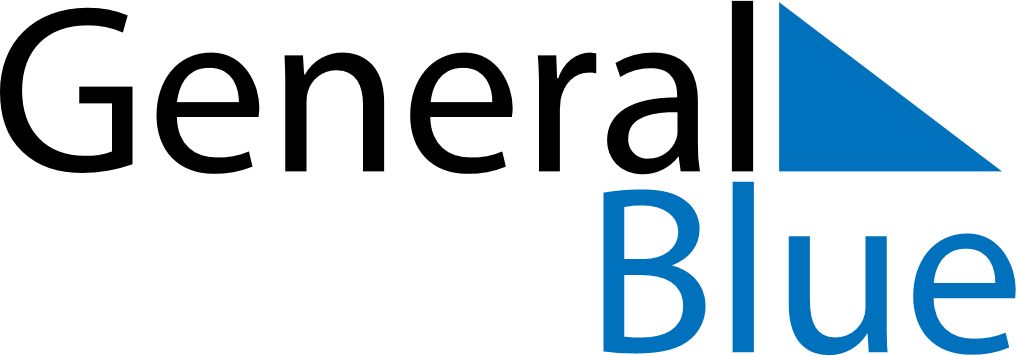 February 2025February 2025February 2025February 2025February 2025February 2025BoliviaBoliviaBoliviaBoliviaBoliviaBoliviaSundayMondayTuesdayWednesdayThursdayFridaySaturday12345678Feast of the Virgin of Candelaria910111213141516171819202122232425262728NOTES